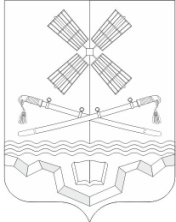 РОССИЙСКАЯ ФЕДЕРАЦИЯ РОСТОВСКАЯ ОБЛАСТЬТАРАСОВСКИЙ РАЙОН МУНИЦИПАЛЬНОЕ ОБРАЗОВАНИЕ«ТАРАСОВСКОЕ СЕЛЬСКОЕ ПОСЕЛЕНИЕ»АДМИНИСТРАЦИЯ ТАРАСОВСКОГО СЕЛЬСКОГО ПОСЕЛЕНИЯРАСПОРЯЖЕНИЕ                                               02.10.2023 года  №  59                                                                                           п. Тарасовский О назначении ответственного лица по безопасной эксплуатации газоиспользующего оборудования    	В соответствии со ст. 212 Трудового кодекса Российской Федерации, в целях содержания газового оборудования в работоспособном состоянии и обеспечения его безопасной эксплуатации:  1. С 15 октября 2023 года назначить ответственным лицом за безопасной эксплуатацией газоиспользующего оборудования, расположенного в Администрации Тарасовского сельского поселения по адресу: 346050, Ростовская область. Тарасовский район, п. Тарасовский ул. Ленина д. 79 - Бахаровского Сергея Александровича.2.Ответсвенным лицам пройти инструктаж, связанный с безопасной эксплуатацией бытовых газовых приборов.3. Распоряжение вступает в силу с момента подписания.4. Контроль за исполнением настоящего распоряжения оставляю за собой.И.о. Главы Администрации Тарасовского сельского поселения                                                                                   А.П. Заикин